T.CŞEHİTKÂMİL KAYMAKAMLIĞIBAĞBAŞI ŞEHİT MEMİK AYÇİÇEK İLKOKULU MÜDÜRLÜĞÜ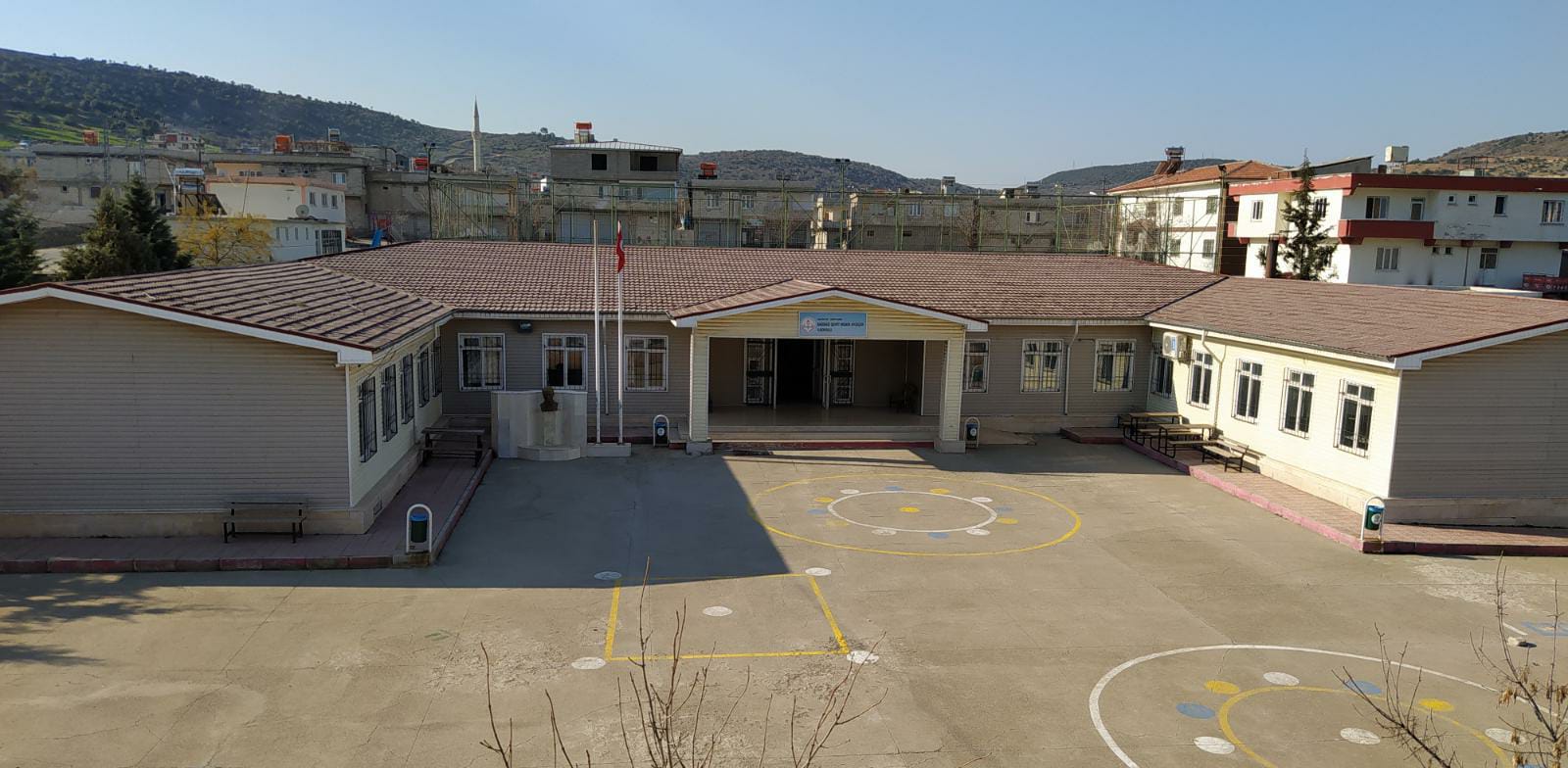 2024-2028 STRATEJİK PLANI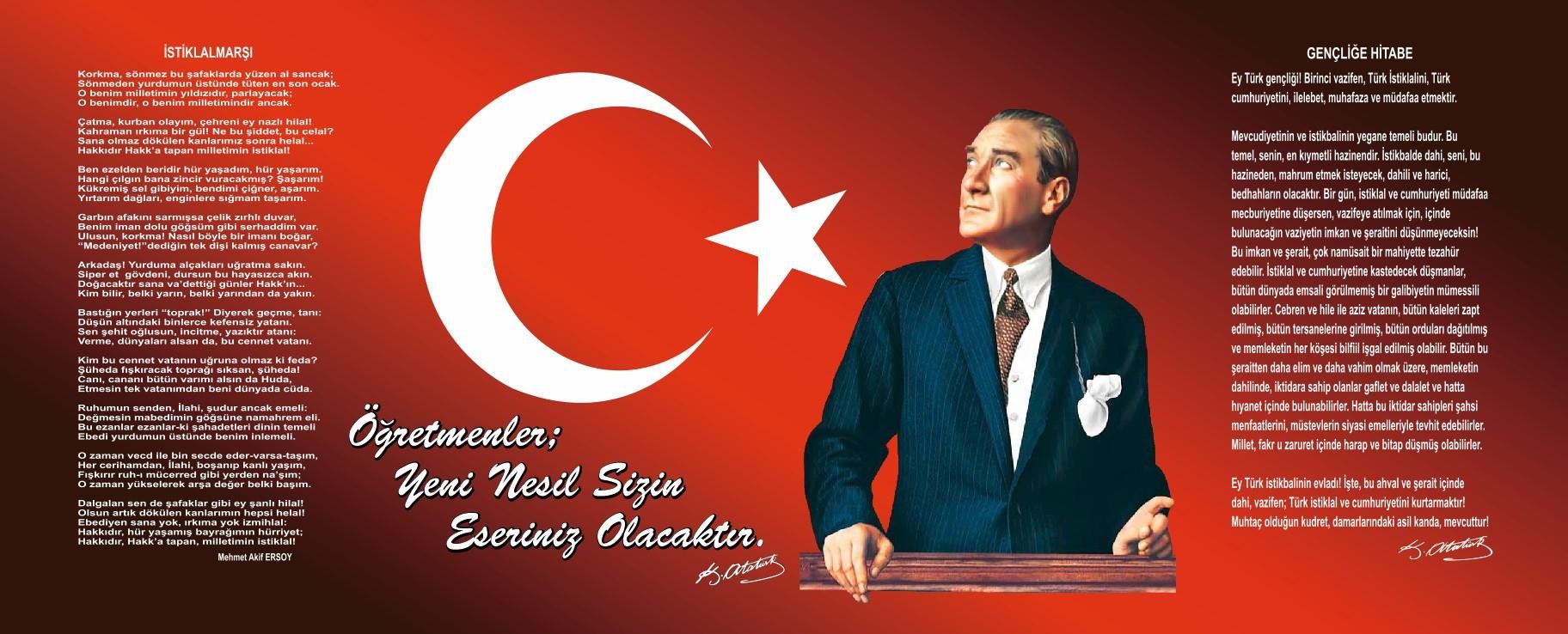 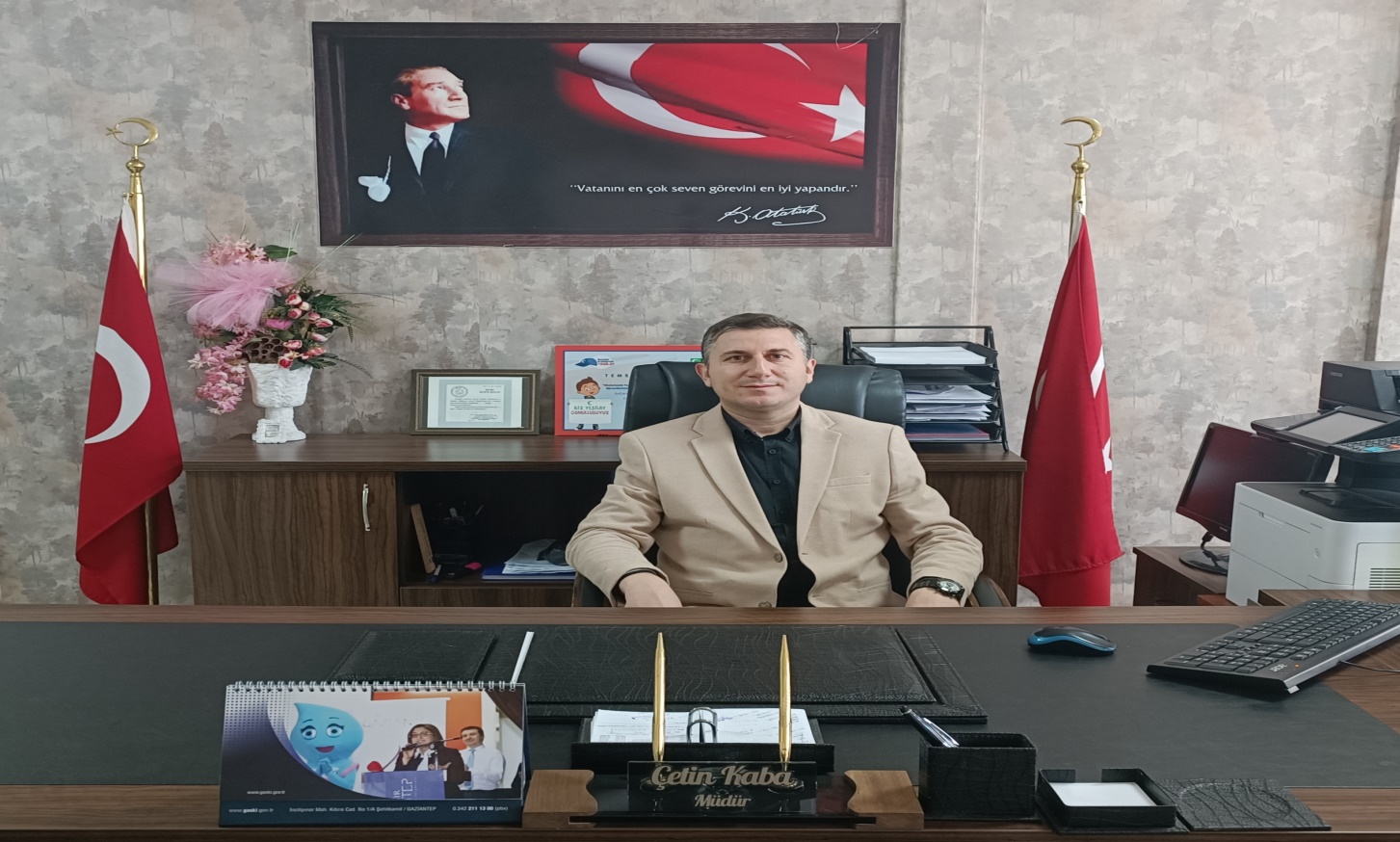 SUNUŞGelişen ve her daim kendini yenileyen günümüz dünyasında sürekli gelişimi hedefleyen ve bu gelişimi ve değişimi okulumuzun paydaşlarının beklentilerinin de dikkate alındığı, katılımcı ve istişare anlayışıyla hazırlamış olduğumuz 2024-2028 dönemi beş yıllık stratejik planımızı hazırlamış bulunuyoruz.Hazırlamış olduğumuz bu stratejik planımızın belirlediğimiz hedeflere ulaşmamız noktasında, tüm iç ve dış paydaşlarımızın desteğiyle ve her yıl planımızda belirlediğimiz hedeflerimize ne derece ulaştığımızı görmek adınaplanımıza uygun okul gelişim planlamalarının da yapılarak, beş yılsonunda belirlemiş olduğumuz tüm stratejik hedeflerimize ulaşmayı arzu etmekteyiz.Hedeflere ulaşmamız adına en büyük destekçilerimiz hiç şüphesiz öğretmenlerimiz, öğrencilerimiz ve velilerimiz olup, bu anlamada onlarında görüş ve önerileri de alınarak hazırlanmış olan 2024-2028 yıllarına ait stratejik planımızın hazırlanmasında emeği olan ve her türlü özveriyi gösteren tüm idarecilerimize, stratejik planlama üst kurulu ve stratejik planlama ekibimize, hedeflerimize ulaşmamız noktasında da gösterecekleri gayretleri içinde şimdiden teşekkür ediyor ve başarılar diliyorum.Çetin KABA Okul MüdürüİçindekilerEKLER	HATA! YER İŞARETİ TANIMLANMAMIŞ.BÖLÜM I: GİRİŞ ve PLAN HAZIRLIK SÜRECİ2024-2028 dönemi stratejik plan hazırlanması süreci Üst Kurul ve Stratejik Plan Ekibinin oluşturulması ile başlamıştır. Ekip tarafından oluşturulan çalışma takvimi kapsamında ilk aşamada durum analizi çalışmaları yapılmış ve durum analizi aşamasında paydaşlarımızın plan sürecine aktif katılımını sağlamak üzere paydaş anketi, toplantı ve görüşmeler yapılmıştır.Durum analizinin ardından geleceğe yönelim bölümüne geçilerek okulumuzun amaç, hedef, gösterge ve eylemleri belirlenmiştir. Çalışmaları yürüten ekip ve kurul bilgileri altta verilmiştir.STRATEJİK PLAN ÜST KURULUBÖLÜM II: DURUM ANALİZİDurum analizi bölümünde okulumuzun mevcut durumu ortaya konularak neredeyiz sorusuna yanıt bulunmaya çalışılmıştır.Bu kapsamda okulumuzun kısa tanıtımı, okul künyesi ve temel istatistikleri, paydaş analizi ve görüşleri ile okulumuzun Güçlü Zayıf Fırsat ve Tehditlerinin (GZFT) ele alındığı analize yer verilmiştir.Okulun Kısa TanıtımıKöy ilkokulu ilk olarak 1952 yılında yapılmıştır. Bu binanın eskimesi ve mevcut bahçenin tam ortasını işgal etmesi sebebi ile 1983 yılında yıkılıp yeni iki bina yapılmıştır. Bu binamızda şu an yıkılmış olup yerine ortaokul yapılmaktadır.2007 yılında ise köyün doğu tarafına şu an kullanılan prefabrik bina yapılmıştır. 2015 Yılının şubat ayına kadar okulumuz binasında ilkokul ve ortaokul bir arada öğretim yaparken ortaokul için yapılan binanın bitmesiyle ortaokul yapılan yeni binaya taşımış, ilkokul ve ortaokul resmen ayrılmıştır. Her iki okul da normal eğitime geçmiş bulunmaktadır. 2007 yılında yapılan Bağbaşı ilkokul binamızın toplam 9 dersliği vardır. Okulumuzun Bağbaşı İlkokulu olan adı Bağbaşı köyü sakinlerinden olup, askere giden ve 24.08.1992 yılında Şehit edilen Memik AYÇİÇEK’in isminin verilmesiyle (Gaziantep Valilik Makamının 07.06.2013 tarih ve 1284125 sayılı Olurları ile) Bağbaşı Şehit Memik Ayçiçek İlkokulu olarak değişmiştir. Bağbaşı Şehit Memik Ayçiçek İlkokulu ‘nun 12 öğretmeni, 2 idarecisi ve 290 öğrencisi bulunmaktadır. Okul öğrencileri; Bağbaşı Köyünde bulunan öğrenciler ile Hacılar mezrası ve çevresinden taşımalı gelen öğrencilerden oluşmakta iken, Hacılar Mezrası İlkokulu’nun 2015-2016 Öğretim Yılında açılarak eğitim-öğretime başlamasıyla Okulumuza 2015 Yılında Yiğitler Yol Üstü ile Tombaklar Mezrasından taşımalı öğrenciler ile köyümüz sakinlerinin çocukları gelmektedir.Okulun yıllara göre öğrenci dağılımı aşağıdaki gibidir :Not: 2015 yılında da okulumuz ilkokul olarak devam ettiğinden ortaokula gelen taşımalı öğrenciler buraya dâhil edilmemiş olup, ayrıca Bağbaşı Köyü Hacılar Mezrası İlkokulu 2015-2016 Öğretim Yılında açıldığından yaklaşık 20 öğrenci de bu okulda eğitim-öğretime başlamıştır.Okul içinde öğrencilerin faydalanabileceği bir kütüphane mevcuttur. Sosyal aktivitelerde ise halı saha, voleybol sahası, basketbol sahası ve okul bahçesi öğrenciler tarafından kullanılabilmektedir.Okul bahçesinin ağaçlandırılması ile ilgili yapılan çalışmalarda 2009-2010 yılında 300 fidan 2010-2011 yılında 100 fidan dikilmiştir. 2016-2017 yılında 30 fidan dikimi yapılmıştır. 2017 yılında Şehitkâmil Belediyesince okulumuzun basket potaları, bahçe çöp kapları, bank ve piknik masaları yenilenmiş, okulumuzun ön bahçesine beton kırılarak 8 adet büyük fidan dikimi gerçekleştirilmiştir. Ayrıca 2018 yılı Şubat ayında okul bahçesine oyun alanları çizimi yapılmıştır. 2018 yılında Bağbaşı Mahallesi sınırları içinde bulunan Bilken Yumurta anasınıfımıza bir adet projeksiyon ve bir adet projeksiyon perdesi hibe etmiştir. Bu konuda emeği geçen Başta muhtarımız Emrullah Ayçiçek ve Bilken tavukçuluk firmasına teşekkür ederiz. Yine muhtarımız Emrullah Ayçiçek’in katkılarıyla okulumuzun arka bahçesindeki odunluğumuzun yanına kömür koymak amacıyla bir odalık bir yer inşa edilmiştir. 2019 yılında:*50 adet çam fidanı 70 adet lavanta fidesi ile 15 adet zeytin fidanı dikimi gerçekleşmiştir.*Okulumuz dış kısmı için 7 kameralı Güvenlik sistemi kurulmuştur.2020 yılında, okulumuz iç kısmı için 6 kameralı Güvenlik sistemi kurulmuştur2021 yılında*Mobil ses sistemi temin edilmiştir.*Basketbol potaları boyaması ve file değişimi yapılmıştır.2022 yılında:*Sınıfların tamamı yağlı boya ile boyatılmıştır.*Okulumuza jeneratör temin edilmiştir.*Okul bahçesi toprak zemini ayrımı için tel örgü çekilmiş, dış duvar tellerinin onarımı yapılmıştır.*Okul 2 adet bahçe kapısı ve duvar üzerinde bulunan korkuluk demirleri tamir edilerek, boyanmıştır.2023 yılında:* Kalorifer sistem bakımı yapılmış olup bu kapsamda 7 adet petek değişmiş, aynı zamanda kalorifer bacası da yeri değiştirilerek yenilenmiştir.*Bahçe içerisindeki çeşmenin fayansları ve muslukları yenilenmiştir.*Deprem sonrası hasar gören asma tavan kısımları ve çöken tuvalet taşları için tadilat yapılmıştır.*Fatih Projesi kapsamında Faz 3 altyapı ve akıllı tahta kurulumu yapılmıştır.*Okulumuzun ses sistemi ve zil sistemi yenilenmiştir.yılında:*Okul ıslak zeminlerinde bulunan fayanslar, zemin seramikleri, tuvalet taşları, musluklar değiştirilmiştir.*2024 yılı başında okul bahçemize 50 adet zeytin fidanı dikimi gerçekleştirilmiştir.*Müdür odasındaki lavabo tezgahının bulunduğu kısım bölünerek, iç dekorasyon düzenlemesi yapılmıştır.Okulun Mevcut Durumu: Temel İstatistiklerOkul KünyesiOkulumuzun temel girdilerine ilişkin bilgiler altta yer alan okul künyesine ilişkin tabloda yer almaktadır.Temel Bilgiler Tablosu- Okul KünyesiÇalışan BilgileriOkulumuzun çalışanlarına ilişkin bilgiler altta yer alan tabloda belirtilmiştir.Çalışan Bilgileri TablosuOkulumuz Bina ve AlanlarıOkulumuzun binası ile açık ve kapalı alanlarına ilişkin temel bilgiler altta yer almaktadır.Okul Yerleşkesine İlişkin BilgilerSınıf ve Öğrenci BilgileriOkulumuzda yer alan sınıfların öğrenci sayıları alttaki tabloda verilmiştir.Donanım ve Teknolojik KaynaklarımızTeknolojik kaynaklar başta olmak üzere okulumuzda bulunan çalışır durumdaki donanım malzemesine ilişkin bilgiye alttaki tabloda yer verilmiştir.Teknolojik Kaynaklar TablosuGelir ve Gider BilgisiOkulumuzun genel bütçe ödenekleri, okul aile birliği gelirleri ve diğer katkılarda dâhil olmak üzere gelir ve giderlerine ilişkin son iki yıl gerçekleşme bilgileri alttaki tabloda verilmiştir.PAYDAŞ ANALİZİKurumumuzun temel paydaşları öğrenci, veli ve öğretmen olmakla birlikte eğitimin dışsal etkisi nedeniyle okul çevresinde etkileşim içinde olunan geniş bir paydaş kitlesi bulunmaktadır. Paydaşlarımızın görüşleri anket, toplantı, dilek ve istek kutuları, elektronik ortamda iletilen önerilerde dâhil olmak üzere çeşitli yöntemlerle sürekli olarak alınmaktadır.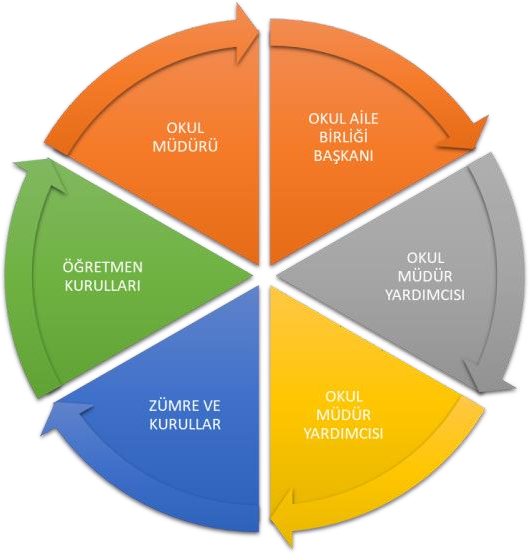 Paydaş anketlerine ilişkin ortaya çıkan temel sonuçlara altta yer verilmiştir :Öğrenci Anketi Sonuçları:Öğrencilerin %85 i öğretmenleri ile rahatlıkla görüşebildiklerini belirtti.Öğrencilerin %75 i okul müdürü ile ihtiyaç duyduklarında rahatlıkla görüşebildiklerini ifade etti.Okulumuzun rehber öğretmeni olmamasından dolayı rehberlik servisi aktif olarak istenilen düzeyde işletilememektedir.Öğrencilerin %80i önerilerimiz okul tarafından dikkate alınır görüşünü belirtmişlerdir.Öğrencilerimizin tamamı okulda kendini güvende hissediyor.Öğrencilerin % 70 i okulda öğrenciler ile ilgili alınan kararlarda bizlerin görüşü alınır görüşünü belirtmişlerdir.Öğretmenler ders işlenişinde çeşitli yöntemler kullanmaktadır.Derslerde konuya uygun araç ve gereçler kullanmaktadır.Öğrencilerin tamamı teneffüslerde ihtiyaçlarımı giderebiliyorum görüşünü belirtti.Öğrencilerin % 75 i okulun temiz olduğunu belirtiyor. Öğrencilerin % 10 u okulun temiz olmadığını düşünüyor.Öğrencilerin % 70 e yakını okul binasının ve fiziki mekanların yeterli olduğu konusunda kısmen katılıyorum fikrini belirtiyor.Okulumuzda kantin olmadığından dolayı bu madde incelenmedi.Okulumuzdaki öğrencilerin % 60 ı sanatsal faaliyetlerin olduğu görüşünde. Öğrencilerin % 15 i ise yeterli sanatsal faaliyetlerin olmadığı görüşünde.Öğrencilerimizin Belirtmiş Olduğu Olumlu (Başarılı) Yönlerimiz.Öğretmenlerimizin ilgili ve rehberlik faaliyetlerinden memnunlar.Okulumuzda öğretmen eksiğinin olmaması.Okulun temizliğinden memnunlar.Okulun kaloriferli olması.Okul idaresi ile rahat bir şekilde görüşüyor olmaları.Okulumuzun yenilenmesi ve gelişmesinden memnun olmaları.Öğrencilerimizin Belirtmiş Olduğu Olumsuz (Başarısız) Yönlerimiz.Okul binasının prefabrik olması.Fiber internet altyapısının olmaması.Kantin olmaması.Rehber öğretmenin olmaması.Derslerde materyal kullanımının azlığı.Öğretmen Anketi Sonuçları:Öğretmenlerimizin % 90 ı Okulumuzda alınan kararlar, çalışanların katılımıyla alınır. Görüşünü belirtti.Öğretmenlerimizin %95 i Kurumdaki tüm duyurular çalışanlara zamanında iletilir. Görüşünü belirtti.Öğretmenlerimizin %80 i Her türlü ödüllendirmede adil olma, tarafsızlık ve objektiflik esastır. Görüşünü belirtirken % 20 si kararsız olduğunu belirtti.Öğretmenlerimizin tamamı Kendimi, okulun değerli bir üyesi olarak görürüm. Görüşünü belirtti.Öğretmenlerimizin % 50 si Çalıştığım okul bana kendimi geliştirme imkânı tanımaktadır. Görüşünü belirtirken yarısı kararsız olduğunu belirtti.Öğretmenlerimizin % 60 ı Okul, teknik araç ve gereç yönünden yeterli donanıma sahiptir. Görüşünü belirtirken % 40 ı bu görüşe katılmıyor.Öğretmenlerimizin % 40 ı Okulda çalışanlara yönelik sosyal ve kültürel faaliyetler düzenlenir. Görüşünü belirtirken % 40 ı bu görüşe katılmadığını belirtti. Okulumuzun öğretmenlerinin % 90 ı il merkezine yaklaşık 35 km gidiş geliş yapıyor. Bu nedenle ulaşım sorunu yaşamamak için servis kullanıyorlar. Bu durum sosyal ve kültürel faaliyetler yapmamızı sınırlıyor.Öğretmenlerimizin % 90 ı Okulda öğretmenler arasında ayrım yapılmamaktadır. Görüşünü belirtti.Öğretmenlerimizin %80 i Okulumuzda yerelde ve toplum üzerinde olumlu etki bırakacak çalışmalar yapmaktadır. Görüşünü belirtti.Öğretmenlerimizin %95 i Yöneticilerimiz, yaratıcı ve yenilikçi düşüncelerin üretilmesini teşvik etmektedir. Görüşünü belirtti.Öğretmenlerimizin tamamı Yöneticiler, okulun vizyonunu, stratejilerini, iyileştirmeye açık alanlarını vs. çalışanlarla paylaşır. Görüşünü belirtti.Öğretmenlerimizin % 90 ı Alanıma ilişkin yenilik ve gelişmeleri takip eder ve kendimi güncellerim. Görüşünü belirtti.Öğretmenlerin Belirtmiş Olduğu Olumlu (Başarılı) Yönlerimiz.Sınıf mevcutlarının fazla olmaması.Öğretmen kadrosunun yeterli olması.Okulun geliştirilmesi ve fiziki koşullarının iyileştirilmesi.Yeniliklere açık bir yönetimin olması.Ahlaki değerlere önem veren bir öğretmen kadrosunun olması.Okulda sürekli yenilikler yapılması.Sosyal etkinlikler zamanında ve etkin şekilde işleniyor.Değerler eğitimine özen gösterilmesi.Öğretmenlerin Belirtmiş Olduğu Olumsuz (Başarısız) Yönlerimiz.Ailelerin sosyokültürel ve ekonomik düzeyinin düşük olması.Öğretmenler odasının çok küçük olması.Öğrencilerin uygunsuz konuşmalar yapması.Velilerin eğitim öğretime ilgisiz olması.Şehir merkezine olan mesafenin uzak olması.Günlük gidiş geliş için servis bulunmaması. Veli Anketi Sonuçları:Velilerimizin % 80 i “İhtiyaç duyduğumda okul çalışanlarıyla rahatlıkla görüşebiliyorum.” Görüşünü belirtti.Velilerin % 70 i “Bizi ilgilendiren okul duyurularını zamanında öğreniyorum.” Görüşünü belirtti.Velilerin yarısı “Öğrencimle ilgili konularda okulda rehberlik hizmeti alabiliyorum.” Görüşünü belirtiyor. Okulumuzun Rehber öğretmeninin olmaması rehberlik faaliyetlerimizi daha etkin uygulanması noktasında sıkıntıya neden olabilir.Velilerin % 70 i “Okula ilettiğim istek ve şikâyetlerim dikkate alınıyor.” Görüşünü belirtiyor.Velilerin yaklaşık % 90 ı “Öğretmenler yeniliğe açık olarak derslerin işlenişinde çeşitli yöntemler kullanmaktadır.” Görüşünü belirtiyor.Velilerin % 70 i “Okulda yabancı kişilere karşı güvenlik önlemleri alınmaktadır.” Görüşünü belirtiyor. Okulumuzda güvenlik görevlisinin olmaması bu konudaki denetimlerin daha detaylı yapılamamasına neden oluyor.Velilerin yaklaşık % 90 ı “Okulda bizleri ilgilendiren kararlarda görüşlerimiz dikkate alınır.” Görüşünü belirtiyor.Velilerin % 85 i “E-Okul Veli Bilgilendirme Sistemi ile okulun internet sayfasını düzenli olarak takip ediyorum.” Görüşünü belirtiyor.Velilerin tamamı çocuğumun okulunu sevdiğini ve öğretmenleriyle iyi anlaştığını düşünüyorum. Görüşünü belirtiyor.Velilerin % 70 i “Okul, teknik araç ve gereç yönünden yeterli donanıma sahiptir.” Görüşünü belirtiyor. Okulumuzda fiber internet altyapısının olmaması sebebi ile EBA kullanımı daha etkin yapılamıyor.Velilerin % 85 i “Okul her zaman temiz ve bakımlıdır.” Görüşünü belirtiyor.Velilerin % 55 i “Okulun binası ve diğer fiziki mekânlar yeterlidir.” Görüşünü belirtiyor. Okulumuzda derslik sayısı yetersiz olduğu için iki laboratuar, bir idareci odası ve bir öğretmenler odası derslik olarak kullanılmaktadır. Okulumuzun bahçesi oyun alanı olarak kısıtlıdır.Velilerin % 85 i “Okulumuzda yeterli miktarda sanatsal ve kültürel faaliyetler düzenlenmektedir.” Görüşünü belirtiyor.Velilerimizin Belirtmiş Olduğu Olumlu (Başarılı) Yönlerimiz.Okul zamanında açılıp kapanıyor.Okul çalışanları ile görüşebiliyorum.Toplantı yapılması ve okulun gelişiyor olması.Öğretmenler öğrencilerle iyi ilgileniyor.Okul yöneticilerinin yenilikler yapması.Okulun fiziki koşullarının iyileştirilmesi.Velilerimizin Belirtmiş Olduğu Olumsuz (Başarısız) Yönlerimiz.Rehber öğretmenin olmamasıOkulda güvenlik görevlisinin olmaması.Kantin bulunmaması.Servis konusunda sıkıntıların olması.Spor malzemelerinin yetersiz olması.Okulun ısınmasının istenilen seviyede olmadığını belirten veliler bulunmaktadır.GZFT (Güçlü, Zayıf, Fırsat, Tehdit) AnaliziOkulumuzun temel istatistiklerinde verilen okul künyesi, çalışan bilgileri, bina bilgileri, teknolojik kaynak bilgileri ve gelir gider bilgileri ile paydaş anketleri sonucunda ortaya çıkan sorun ve gelişime açık alanlar iç ve dış faktör olarak değerlendirilerek GZFT tablosunda belirtilmiştir. Dolayısıyla olguyu belirten istatistikler ile algıyı ölçen anketlerden çıkan sonuçlar tek bir analizde birleştirilmiştir.Kurumun güçlü ve zayıf yönleri donanım, malzeme, çalışan, iş yapma becerisi, kurumsal iletişim gibi çok çeşitli alanlarda kendisinden kaynaklı olan güçlülükleri ve zayıflıkları ifade etmektedir ve ayrımda temel olarak okul müdürü/müdürlüğü kapsamından bakılarak iç faktör ve dış faktör ayrımı yapılmıştır.İçsel FaktörlerGüçlü YönlerZayıf YönlerDışsal Faktörler - FırsatlarTehditlerGelişim ve Sorun AlanlarıGelişim ve sorun alanları analizi ile GZFT analizi sonucunda ortaya çıkan sonuçların planın geleceğe yönelim bölümü ile ilişkilendirilmesi ve buradan hareketle hedef, gösterge ve eylemlerin belirlenmesi sağlanmaktadır.Gelişim ve sorun alanları ayrımında eğitim ve öğretim faaliyetlerine ilişkin üç temel tema olan Eğitime Erişim, Eğitimde Kalite ve kurumsal Kapasite kullanılmıştır. Eğitime erişim, öğrencinin eğitim faaliyetine erişmesi ve tamamlamasına ilişkin süreçleri; Eğitimde kalite, öğrencinin akademik başarısı, sosyal ve bilişsel gelişimi ve istihdamı da dâhil olmak üzere eğitim ve öğretim sürecinin hayata hazırlama evresini; Kurumsal kapasite ise kurumsal yapı, kurum kültürü, donanım, bina gibi eğitim ve öğretim sürecine destek mahiyetinde olan kapasiteyi belirtmektedir.Gelişim ve sorun alanlarına ilişkin GZFT analizinden yola çıkılarak saptamalar yapılırken yukarıdaki tabloda yer alan ayrımda belirtilen temel sorun alanlarına dikkat edilmesi gerekmektedir.Gelişim ve Sorun AlanlarımızBÖLÜM III: MİSYON, VİZYON VE TEMEL DEĞERLEROkul Müdürlüğümüzün Misyon, vizyon, temel ilke ve değerlerinin oluşturulması kapsamında öğretmenlerimiz, öğrencilerimiz, velilerimiz, çalışanlarımız ve diğer paydaşlarımızdan alınan görüşler, sonucunda stratejik plan hazırlama ekibi tarafından oluşturulan Misyon, Vizyon, Temel Değerler; Okulumuz üst kurulana sunulmuş ve üst kurul tarafından onaylanmıştır.MİSYONUMUZÖğrencilerimizin, hayatta kendilerine lazım olan temel bilgi ve becerilere sahip, milli duygu ve değerleri özümsemiş, bireysel yeteneklerinin farkında olan, ilgi duyduğu alanın farkına varmalarını sağlayan ve en nihayetinde yaptığı işi en iyi şekilde yapmayı önemseyen öğrenciler yetiştiren bir eğitim kurumu olmak.VİZYONUMUZTürkçeyi doğru ve güzel kullanabilen, üst öğrenime devam noktasında istekli ve hazır, orta ve uzun vadede orta öğretim ve bursluluk sınavlarında başarılı olmanın yanında, öğrencilerin kabiliyetleri noktasında sportif faaliyetlere katılan ve katıldığı faaliyetlerde başarı elde eden, yeteneklerine göre mesleki eğitime yönelen, sorumluluğunun farkında olan, kendine güvenen, okuluna, öğretmenine, arkadaşlarına ve çevresine karşı saygılı ve sorumluluklarının bilincinde öğrenciler yetiştirmek.TEMEL DEĞERLERİMİZİnsan ve vatandaşlık haklarına saygılı olmak.Aklın ve bilimin ışığında ilerlemek,Sürekli öğrenen ve gelişen bir kurum olmak,Özverili, çalışkan, gelişime açık, etik, çözüm odaklı, donanımlı ve nitelikli bir kadro ile çalışmak,Çevreyi koruma konusunda duyarlı olmak.Olumlu, geliştirici kurum iklimi yaratmak,Tam öğrenmeyi gerçekleştirmek,Öğrencilerimizin bireysel ilgi ve gereksinimlerini önemsemek,Akademik başarı ile birlikte bilim, kültür, sanat ve spor alanlarında da başarılı bireyler yetiştirmek,Velilerimizle çocuklarının gelişimi için iletişim ve işbirliği içinde olmak, onlara rehberlik etmek,Temizlik ve hijyene önem veren çalışan ve öğrencilere sahip olmak.BÖLÜM IV: AMAÇ, HEDEF VE EYLEMLERTEMA I: EĞİTİM VE ÖĞRETİME ERİŞİMEğitim ve öğretime erişim okullaşma ve okul terki, devam ve devamsızlık, okula uyum ve oryantasyon, özel eğitime ihtiyaç duyan bireylerin eğitime erişimi, yabancı öğrencilerin eğitime erişimi ve hayat boyu öğrenme kapsamında yürütülen faaliyetlerin ele alındığı temadır.Stratejik Amaç 1:Kayıt bölgemizde yer alan çocukların okullaşma oranlarını artıran, öğrencilerin uyum ve devamsızlık sorunlarını gideren etkin bir yönetim yapısı kurulacaktır.Stratejik Hedef 1.1. Kayıt bölgemizde yer alan çocukların okullaşma oranları artırılacak ve öğrencilerin uyum ve devamsızlık sorunları da giderilecektir.Performans GöstergeleriEylemlerTEMA II: EĞİTİM VE ÖĞRETİMDE KALİTENİN ARTIRILMASIEğitim ve öğretimde kalitenin artırılması başlığı esas olarak eğitim ve öğretim faaliyetinin hayata hazırlama işlevinde yapılacak çalışmaları kapsamaktadır.Bu tema altında akademik başarı, sınav kaygıları, sınıfta kalma, ders başarıları ve kazanımları, disiplin sorunları, öğrencilerin bilimsel, sanatsal, kültürel ve sportif faaliyetleri ile istihdam ve meslek edindirmeye yönelik rehberlik ve diğer mesleki faaliyetler yer almaktadır.Stratejik Amaç 2:Öğrencilerimizin gelişmiş dünyaya uyum sağlayacak şekilde donanımlı bireyler olabilmesi için eğitim ve öğretimde kalite artırılacaktır.Stratejik Hedef 2.1. Öğrenme kazanımlarını takip eden ve velileri de sürece dâhil eden bir yönetim anlayışı ile öğrencilerimizin akademik başarıları ve sosyal faaliyetlere etkin katılımı artırılacaktır.Performans GöstergeleriEylemlerStratejik Hedef 2.2. Etkin bir rehberlik anlayışıyla, öğrencilerimizi ilgi ve becerileriyle orantılı bir şekilde üst öğrenime veya istihdama hazır hale getiren daha kaliteli bir kurum yapısına geçilecektir.Performans GöstergeleriEylemlerTEMA III: KURUMSAL KAPASİTEStratejik Amaç 3:Eğitim ve öğretim faaliyetlerinin daha nitelikli olarak verilebilmesi için okulumuzun kurumsal kapasitesi güçlendirilecektir.Stratejik Hedef 3.1. Etkili ve verimli bir kurumsal yapıyı oluşturmak için okulumuzda katılımcı yönetim anlayışıyla birlikte, fiziki yapı, temizlik ve iş sağlığı ve güvenliği gibi konularda ülke standartlarını yakalamak.Performans GöstergeleriEylemlerBÖLÜM: MALİYETLENDİRME2024-2028 Stratejik Planı Faaliyet/Proje Maliyetlendirme TablosuBÖLÜM: İZLEME VE DEĞERLENDİRMEOkulumuz Stratejik Planı izleme ve değerlendirme çalışmalarında 5 yıllık Stratejik Planın izlenmesi ve 1 yıllık gelişim planın izlenmesi olarak ikili bir ayrıma gidilecektir.Stratejik planın izlenmesinde 6 aylık dönemlerde izleme yapılacak denetim birimleri, il ve ilçe millî eğitim müdürlüğü ve Bakanlık denetim ve kontrollerine hazır halde tutulacaktır.Yıllık planın uygulanmasında yürütme ekipleri ve eylem sorumlularıyla aylık ilerleme toplantıları yapılacaktır. Toplantıda bir önceki ayda yapılanlar ve bir sonraki ayda yapılacaklar görüşülüp karara bağlanacaktır.Üst Kurul BilgileriÜst Kurul BilgileriEkip BilgileriEkip BilgileriAdı SoyadıUnvanıAdı SoyadıUnvanıÇetin KABAOkul MüdürüŞeyma İrine AYHANÖğretmenMuhammet Hilmi DENİZMüdür YardımcısıMerve ÖKSÜZÖğretmenKadir DOĞANOkul Aile Bir. Bşk.Esin AVCIÖğretmenCuma AĞBULUTOkul Aile Bir. Tem.Betül MENDERESÖğretmenVeysel Şahin KADIGönüllü veliYasemin CENNETÖğretmen  Hüseyin ERGİN  ÖğretmenSeyfullah KEVENCİÖğretmenYILLARTOPLAM ÖĞRENCİ SAYISITAŞIMALI ÖĞRENCİ SAYISI2007377-2008425682009420732010457822011392-201251299201351798201452097201529024201626038201725635201825356201925146202023841202122139202222145202323652202425452İli: GAZİANTEPİli: GAZİANTEPİli: GAZİANTEPİli: GAZİANTEPİlçesi: Şehitkâmilİlçesi: Şehitkâmilİlçesi: Şehitkâmilİlçesi: ŞehitkâmilAdres:Bağbaşı mah. 101001 nolu sokak no:35Bağbaşı mah. 101001 nolu sokak no:35Bağbaşı mah. 101001 nolu sokak no:35Coğrafi Konum (link)Coğrafi Konum (link)37°16'52.5"N 37°16'25.3"E37°16'52.5"N 37°16'25.3"ETelefon Numarası:0342 441 92220342 441 92220342 441 9222Faks Numarası:Faks Numarası:e- Posta Adresi:sehitmemikaycicekio@hotmail.comsehitmemikaycicekio@hotmail.comsehitmemikaycicekio@hotmail.comWeb sayfası adresi:Web sayfası adresi:http://735098.meb.k12.trhttp://735098.meb.k12.trKurum Kodu:735098735098735098Öğretim Şekli:Öğretim Şekli:Tekli EğitimTekli EğitimOkulun Hizmete Giriş Tarihi : 2007Okulun Hizmete Giriş Tarihi : 2007Okulun Hizmete Giriş Tarihi : 2007Okulun Hizmete Giriş Tarihi : 2007Toplam Çalışan SayısıToplam Çalışan Sayısı1414Öğrenci Sayısı:Kız116116Öğretmen SayısıKadın88Öğrenci Sayısı:Erkek138138Öğretmen SayısıErkek22Öğrenci Sayısı:Toplam254254Öğretmen SayısıToplam1010Derslik Başına Düşen Öğrenci SayısıDerslik Başına Düşen Öğrenci SayısıDerslik Başına Düşen Öğrenci Sayısı:28Şube Başına Düşen Öğrenci SayısıŞube Başına Düşen Öğrenci SayısıŞube Başına Düşen Öğrenci Sayısı:28Öğretmen Başına Düşen Öğrenci SayısıÖğretmen Başına Düşen Öğrenci SayısıÖğretmen Başına Düşen Öğrenci Sayısı:25Şube Başına 30’dan Fazla Öğrencisi Olan Şube SayısıŞube Başına 30’dan Fazla Öğrencisi Olan Şube SayısıŞube Başına 30’dan Fazla Öğrencisi Olan Şube Sayısı:4Öğrenci Başına Düşen Toplam Gider MiktarıÖğrenci Başına Düşen Toplam Gider MiktarıÖğrenci Başına Düşen Toplam Gider MiktarıÖğretmenlerin Kurumdaki Ortalama Görev SüresiÖğretmenlerin Kurumdaki Ortalama Görev SüresiÖğretmenlerin Kurumdaki Ortalama Görev Süresi4 yılUnvan*ErkekKadınToplamOkul Müdürü ve Müdür Yardımcısı202Sınıf Öğretmeni268Branş Öğretmeni022Rehber Öğretmen000İdari Personel000Yardımcı Personel022Güvenlik Personeli000Toplam Çalışan Sayıları41014Okul BölümleriOkul BölümleriÖzel AlanlarVarYokOkul Kat SayısıZEMİNÇok Amaçlı SalonXDerslik Sayısı9Çok Amaçlı SahaXDerslik Alanları (m2)42Kütüphane     XKullanılan Derslik Sayısı9Fen LaboratuvarıXŞube Sayısı9Bilgisayar LaboratuvarıXİdari Odaların Alanı (m2)15İş AtölyesiXÖğretmenler Odası (m2)15Beceri AtölyesiXOkul Oturum Alanı (m2)500PansiyonXOkul Bahçesi (Açık Alan)(m2)8000Okul Kapalı Alan (m2)500Sanatsal, bilimsel ve sportif amaçlı toplam alan (m2)YOKKantin (m2)YOKTuvalet Sayısı10SINIFIKızErkekToplamSINIFIKızErkekToplamAnasınıfı/A108183/A Sınıfı1318311/A Sınıfı1518333/B Sınıfı1118291/B Sınıfı1615314/A Sınıfı1115262/A Sınıfı1712294/B Sınıfı917262/B Sınıfı141731Akıllı Tahta Sayısı8TV Sayısı0Masaüstü Bilgisayar Sayısı4Yazıcı Sayısı2Taşınabilir Bilgisayar Sayısı1Fotokopi Makinası Sayısı2Projeksiyon Sayısı8İnternet Bağlantı Hızı1 MbpsYıllarGelir MiktarıGider Miktarı20164000 TL3000 TL20192000 TL2000TL20202019,99TL3459,06TL20210020224250 TL4687,4 TL20237100 TL02024ÖğrencilerDevam	probleminin	minimum	olması,	genel	manada	sınıf mevcutlarının	ve	öğretmen	başı	düşen	öğrenci	sayısınınstandartlara yakın olmasıÇalışanlarGenç, dinamik ve teknolojiyi kullanma becerisine sahip öğretmenkadrosu ile 2 yardımcı hizmetlere mensup çalışan olması.VelilerVelilerin kendilerine ulaşılabildiği zaman okula katkı sunmanoktasında istekli olmasıBina ve YerleşkeKüçük olması hasebiyle temizlik ve bakımının kolay olmasıDonanımGenel manada yeterli teknolojik ve ders materyali donanımınasahip olması, sınıflarımızda akıllı tahtaların olması.Bütçeİl ve İlçe Milli Eğitim Müdürlükleri kantin gelirlerinden istenilenmiktara yakın kaynak temin edilebilmesi.Yönetim SüreçleriYönetim sürecine tüm personelin dahil edilmesi ve istişare mekanizmasının kurum kültürü haline gelmesi. Kurul ve komisyonlara gerekli görevlendirmelerin yapılması. Müdür ve Müdür yardımcısının alanlarında yüksek lisans yapmış, donanımlı olmaları.İletişim SüreçleriÖğretmenlerin idare ve birbirleriyle samimi iletişim halinde olmaları ve velilerle gerektiği durumlarda olumlu iletişim kurma becerilerine sahip olmaları ve veli toplantıları yapmaları. Öğrencilerin idare ve öğretmenlere taleplerini rahatlıklailetebilmeleri.ÖğrencilerÖğrencilerin bir kısmının disiplinsiz davranışlara sahip olmaları ve bayan	öğretmenlere	karşı	olumsuz	tutumları.	Evde Akıllı telefon kullanımına yoğun ilgileri.ÇalışanlarÖğretmenlerimizin	tecrübe	eksikliği,	sık	değişen	öğretmen kadrosu ve alanı dışında görevlendirilen ücretli öğretmenlerinolması.VelilerVelilerin eğitim profilinin düşük olması, okula ve öğrencilerinekarşı akademik ve davranışsal olarak ilgisizlikleri ile ekonomik olarak düşük seviyede olmaları.Bina ve YerleşkeBinanın tek kademeye hizmet edecek şekilde yapılmasından dolayıyetersiz dersliklere sahip olunması ve öğretmenler odasının küçük olması. Yeterli oyun ve spor alanlarının alanının olmaması.DonanımAkıllı tahtaların aktif kullanılması yönünde gerekli internet alt yapısına sahip olunmaması. Okulumuzun oda sayısının az olması.BütçeVelilerin	okula	maddi	katkı	sunma	noktasında	ekonomikyetersizlikleri. Okulumuzun düzenli bir bütçeye sahip olmaması.Yönetim Süreçleri	Aday öğretmen		sayısının	 fazlalığı. Rehber	öğretmen eksikliğinden rehberlik faaliyetlerinde yeterli verimin alınamaması.İletişim Süreçleriİngilizce öğretmeninin ders	saati	yetersizliğinden	dolayı	farklıokullarda derse girmesinden dolayı yaşanan sıkıntılar.Politikİlçe Milli Eğitim Müdürlüğümüzün stratejik plan taslağı ile ortak taslak etrafında stratejik plan hazırlama imkanına sahip olmamız. İlçe    Milli    Eğitim    Müdürümüzden    başlayarak    tüm    şubemüdürlerimize   ulaşım   kolaylığı   ve   çalışanlarla   samimi   veişbirliğine dayalı olumlu çalışma ortamı ve yardımları. Bakanlığımızın 2023 vizyon belgesi için çalışanların görüş ve önerilerini alması ve işin mutfağında olan öğretmenlerin veidarecilerin fikirlerini alması.EkonomikKöyün ekonomik durumunun yeterli olmaması yanında okulun ihtiyaçlarına cevap verebilecek iş kollarına sahip velilerin olması. İhtiyaç anında acil durumlarda İl ve İlçe Milli Eğitim Müdürlüklerimizde maddi kaynak temin edilmesindeki kolaylıklar.SosyolojikAilelere özellikle annelere ulaşımdaki kolaylık ve sınıf bazlı toplantılara katılımda katılımın eksikler olmasına rağmen yüksek olması. Ailelerin ve öğrencilerin okula ilişkin taleplerini ve isteklerini rahatlıkla öğretmen ve idarecilere ifade etmeleri. Kardeşokul uygulamaları.TeknolojikSınıflarımızda akıllı tahta ve projeksiyon cihazlarının olması.Mevzuat-YasalKurumda kurulması gereken tüm kurul ve komisyonların yasalmevzuat çerçevesinde kurulmuş ve çalıştırılıyor olması.EkolojikÖğrencilerin ve öğretmenlerin gerektiğinde okul çevresinde güvenli ve etkili eğitim ortamları oluşturabilme imkânlarının olması. Ülke genelinde uygulanan çevre projelerinin tümkurumlarda uygulanmaya çalışılması.PolitikEkonomikKöy okulu olduğumuzdan dolayı yeterli bütçe imkânlarına sahipolunmamasıSosyolojikAilelerin her şeyi okuldan beklemeleri ve öğrencileriyle evde yeteri kadar	ilgilenmeme	ve	köy	işlerinin	çokluğundan	dolayıöğrencilerin evde mutlaka bir işlerinin olması.TeknolojikEğitimi dijital ortamda ağırlık kazanması.Mevzuat-Yasalİlk ve ortaokulda öğrencilerin disiplinsiz davranışlarına karşımevzuatlardaki maddelerin yetersiz olması.EkolojikOkulun bahçe kapısının yola açılması ve okulun önünde hız kesici kasisin olmaması, kasisin yapılabilmesi için resmi prosedürlezaman harcanması.Eğitime ErişimEğitimde KaliteKurumsal KapasiteOkullaşma OranıAkademik BaşarıKurumsal İletişimOkula Devam/ DevamsızlıkSosyal,	Kültürel	veFiziksel GelişimKurumsal YönetimOkula Uyum, OryantasyonSınıf TekrarıBina ve YerleşkeÖzel Eğitime İhtiyaç DuyanBireylerİstihdam	Edilebilirlikve YönlendirmeDonanımYabancı ÖğrencilerÖğretim YöntemleriTemizlik, HijyenHayat boyu ÖğrenmeDers araç gereçleriİş Güvenliği, OkulGüvenliği1.TEMA: EĞİTİM VE ÖĞRETİME ERİŞİM1.TEMA: EĞİTİM VE ÖĞRETİME ERİŞİM1Sadece kendi köyümüzün öğrencisi olduğundan dolayı devamsızlık oranın sıfıra düşürülmesi.2Okulöncesi ve 1.sınıf öğrencilerinin tamamının oryantasyon eğitimine katılımının sağlanması3Öğrenme güçlüğü çeken öğrencilerin tespit edilerek Ram’ a yönlendirilmesi, gelen raporlara uygunolarak eğitime erişimini sağlanması ve ihtiyaca uygun destek eğitim odalarının oluşturulması.4Kaynaştırma öğrencisi olan öğrencilere yönelik destek odası eğitimlerinin yapılması5Öğrencilerin ilgili oldukları sanatsal faaliyetler noktasında halk eğitim merkezlerine yönlendirilmesi6Mezun olan öğrencilerin ortaöğretime kayıtlarının takibinin yapılması.2.TEMA: EĞİTİM VE ÖĞRETİMDE KALİTE2.TEMA: EĞİTİM VE ÖĞRETİMDE KALİTE1Akademik başarı sağlayabilecek öğrencilerin takip ve rehberliğinin velilerle yapılmasını sağlamak. 2Öğrencilerin, velilerinde onayı alınarak bireysel yönden sportif, sanatsal ve kültürel yönden becerisağlayabilecekleri alanlara yönlendirilmesi3Sınıf tekrarına bırakma düşüncesi yerine çok farklı öğretim yöntem ve tekniklerinin kullanılaraköğrencilerin akranlarıyla beraber eğitim öğretime devam etmelerinin sağlanması4Öğrenme güçlüğü çeken veya farklı alanlara ilgi gösteren öğrencilerin tespitinin sınıf rehber öğretmenleriyle beraber derse giren diğer öğretmenlerin görüşleri ile birlikte değerlendirme yapılarak bilsem ,RAM’a yönlendirmelerinin yapılması.5Öğretmenlerin sınıflarını birer birleştirilmiş sınıf olarak düşünmeleri ve her öğrencinin farklıöğrenme duyusuna hitap edebilecek öğretim yöntem ve tekniklerini kullanmaları.6Elde olan ders araç gereçlerinin ihtiyaç duyulduğunda kullanılan öğretim yöntem ve tekniğine uygun olarak derslerde aktif olarak kullanımının sağlanması. Derslerde ders defterlerininkullanımına özen gösterilmesi.3.TEMA: KURUMSAL KAPASİTE3.TEMA: KURUMSAL KAPASİTE1Öğrencilerin istek ve taleplerini daha rahat ifade etmelerini sağlayacak dilek ve istek kutusununhazırlanarak takibinin yapılmasının sağlanması.2Yapılması planlanan çalışmaların takibinin ve sonuçlarının kurum yönetimince değerlendirilerekdevamına veya sonlandırılması noktasında ortak kararlar alabilmek.3Sınıf kitaplıklarının zenginleştirilmesi ve koridorunuygun bir yerine okuma köşesi oluşturulması.4Öğretmenlerin ve öğrencilerin talebi doğrultusunda Sınıflardaki eğitim donanımlarının eksiklikleriningiderilmesine yönelik çalışmalar.5Öğrencilere yönelik temizlik ve hijyen noktasında sınıf öğretmenleri tarafından temizlik ve hijyen eğitiminin verilmesi, yapılan temizlik planına çalışanların uyması noktasında gerekli takiplerinyapılması.6Öğrencilerin ve çalışanların iş sağlığı ve güvenliğine yönelik olarak risk değerlendirmelerininyapılarak gerekli tedbirlerin alınmasını sağlamak.NoPERFORMANS GÖSTERGESİMevcutHEDEFHEDEFHEDEFHEDEFHEDEFNoPERFORMANS GÖSTERGESİ202320242025202620272028PG.1.1.1Kayıt bölgesindeki öğrencilerden 1. Ve 5. sınıfakayıt yaptıranların oranı (%)100100100100100100PG.1.1.2İlkokul birinci sınıf öğrencilerinden en az bir yıl okul öncesi eğitim almış olanların oranı(%)(ilkokul)100100100100100100PG.1.1.3Okula yeni başlayan 1. sınıf öğrencilerdenoryantasyon eğitimine katılanların oranı (%)100100100100100100PG.1.1.5Kayıt bölgesindeki öğrencilerden ana sınıfınakayıt yaptıranların oranı100100100100100100PG.1.1.6Okula yeni başlayan ana sınıfı öğrencilerdenoryantasyon eğitimine katılanların oranı (%)100100100100100100PG.1.1.7Bir eğitim ve öğretim döneminde 20 gün ve üzeridevamsızlık yapan öğrenci oranı (%)100000PG.1.1.8Okulun özel eğitime ihtiyaç duyan bireylerinkullanımına uygunluğu (0-1)111111NoEylem İfadesiEylem SorumlusuEylem Tarihi1.1.1.Kayıt bölgesinde yer alan öğrencilerin tespiti çalışması yapılacak, kayıt yaptırmayanlarla ilgili ev ziyaretleriyapılacaktır.Okul Stratejik Plan Ekibi1 Temmuz-1 Eylül1.1.2Çağ nüfusu e okul sistemi üzerinden takip edilerek 1 yıl sonra 1. Sınıfa başlayacak öğrencilerin okul öncesine kayıt yaptırmaları sağlanacak, kayıt yaptırmayan velilereyönelik ev ziyaretleri yapılacaktır.M. Hilmi DENİZ Müdür Yardımcısı1Ağustos-1 EylülNoEylem İfadesiEylem SorumlusuEylem Tarihi1.1.3,4,6Okul öncesi, 1. Sınıf geçen öğrencilere yönelik olarak kayda gelen veliler bilgilendirilecek, bilgilendirme yazıları cami ve bakkallara asılarak, gerekirse camihoparlöründen faydalanılarak veliler bilgilendirilecek.Okul İdaresi1 Eylülden itibaren oryantasyon haftası bitene kadar.1.1.5E okul sistemi üzerinden ana sınıfı çağ nüfusu listesi takip edilecek okul öncesi kayıt listesinde olan öğrencilerin listeleri cami ve bakkallara asılarak velilerinbilgilendirilmesi sağlanacak.M. Hilmi DENİZ Müdür Yardımcısı1 Temmuz-1 Eylül1.1.7Devamsızlık yapan öğrencilerin tespiti ve erken uyarısistemi için çalışmalar yapılacaktır.M. Hilmi DENİZ Müdür Yardımcısı01 Eylül-20 Eylül1.1.6Devamsızlık yapan öğrencilerin velileri ile özel aylıktoplantı veya görüşmeler yapılacaktır.Rehberlik	Servisi-Sınıfrehber öğretmenleriHer ayın son haftasıNoPERFORMANS GÖSTERGESİMevcutHEDEFHEDEFHEDEFHEDEFHEDEFNoPERFORMANS GÖSTERGESİ202320242025202620272028PG.2.1.1Sınavla öğrenci alan nitelikli liselereyerleşen öğrenci sayısı000000PG.2.1.2Okulumuzda bursluluğu kazanan öğrencisayısı000000PG.2.1.3Okulda yapılan genel kazanımdeğerlendirme sınavları000000PG.2.1.4Okuldaki takdir – teşekkür alan öğrenci (%)405055606570PG.2.1.5Okulu bitirdikten sonra üst öğreniminedevam eden öğrenci sayısı ( % )100100100100100100PG.2.1.6İlgi alanına göre halk eğitim merkezikurslarında faydalandırılan öğrenci sayısı000000PG.2.1.7Öğrenci başına okunan kitap sayısı101520253545PG.2.1.8EBA Ders Portali öğrenci ve öğretmenkayıt oranı (%)100100100100100100PG.2.1.9Öğretmenlerimiz tarafından Eğitim Bilişim Ağı (EBA) sistemine eklenen ders destekmateryalleri ve uygulamaların sayısı.122025354550PG.2.1.10Sporcu lisanslı öğrenci sayısıPG.2.1.11Spor ve oyun alanlarının çizgi veboyalarının uygunluğu (0-1)111111PG.2.1.12Okulumuzda açılan ders dışı egzersizçalışmalarına devam oranıPG.2.1.13Okulda öğrencilerin yaptığı sanatsal çalışmaların sunulduğu sergi sayısıPG.2.1.14Okulda düzenlenen sportif turnuva ve faaliyetlerin sayısıNoEylem İfadesiEylem SorumlusuEylem Tarihi2.1.1,2Başarılı öğrencilerin takibinin 1. Sınıftan itibaren yapılarak, gerekli ders ve başarı durumlarının takibinin sağlanacakOkul idaresi ve tüm öğretmenlerEğitim- Öğretim yılı2.1.3Öğretmenlerimizi tarafından hazırlanan veya farklı okullarda uygulanan kazanım değerlendirme sınavları yapılarak kazanım eksikliklerinin giderilmesine yönelik çalışmalar yapmak.Okul idaresi ve tüm öğretmenlerEğitim- Öğretim yılı2.1.4Belge alan öğrencilerin artırılmasına yönelik olarak eksikkazanımların tamamlanmasına yönelik sınıf içi tedbirlerin alınmasını sağlamakTüm  Sınıf rehber öğretmenleriEğitim- Öğretim yılı2.1.5Mezun olacak öğrencilere yönelik ortaokuladevamları konusunda rehberlik çalışmaları yapılacakSınıf Rehber ÖğretmeniEğitim- Öğretim yılı 2.dönem2.1.6Okulumuzda kurs imkanı olmayan fakat bireysel yeteneği olduğu fark edilen öğrencilerin velileri ile de görüşülerekHalk eğitim merkezleri kurslarına yönlendirilmesiSınıf rehber öğretmenlerinin rehberliğinde okulidaresinceEğitim- Öğretim yılı2.1.7Sınıf kitaplıklarının zenginleştirilmesinin öğrenci eliyle sağlanmasına yönelik proje çalışması yapılarak, okuma saatleri belirlenecek tüm okulda o saatlerde kitap okuma etkinliklerinin yapılmasının sağlanacak. Aylık en çok kitap okuyan öğrencilerin takibi yapılaraködüllendirilecek.Okul idaresi ve sınıf öğretmenleriEğitim- Öğretim yılı2.1.8Öğrencilerin ve öğretmenlerin EBA yı aktif kullanımı noktasında gerekli bilgilendirme toplantılarının yapılaraktakibi yapılacak.M. Hilmi DENİZMd. Yrd.Eğitim- Öğretim yılı2.1.9Her öğretmenin EBA ya en az bir ders destek materyali eklemesinin sağlanacak.M. Hilmi DENİZMd. Yrd.Eğitim- Öğretim yılı2.1.10Spora yeteneği olan öğrencilerin belirlenerek ilgili oldukları alana yönlendirilerek lisans çıkarılmasısağlanacak. Gerekli yönlendirmeler yapılacak.Okul yönetimi- Sınıf rehber öğretmenleriEğitim- Öğretim yılı2.1.11Okul spor ve oyun alanları amaca uygun ve öğrencilerin eğleneceği şekilde renklendirilecek.Okul Yönetimi- TümÖğretmenler.Her Yıl Mayıs ayında2.1.12Egzersiz ve kurslara katılımın düzenli takibi yapılarakilgili yarışmalara katılınacak.Okul yönetimi KursÖğretmeniEğitim- Öğretim yılı2.1.13Öğrencilerin yaptıkları sanatsal çalışmalarınsergilenmesine ( resim sergisi )yönelik sergi ve sunumlar (Koro ve şiir dinletileri.) yapılacakOkul İdaresi ve tüm öğretmenler.Her yıl Mayıs ve Haziran aylarında.NoPERFORMANS GÖSTERGESİMevcutHEDEFHEDEFHEDEFHEDEFHEDEFNoPERFORMANS GÖSTERGESİ202320242025202620272028PG.2.2.1Okulumuz ortaokul öğrencilerinden meslek tanıtma noktasında rehberlikyapılan öğrenci sayısı (%)PG.2.2.2Okulumuz oratokul öğrencileriyle üst öğrenim kurumlarına yapılan ziyaretsayısıPG.2.2.3Okulmuzda var olan lise ve meslektanıtma panosu (0-1)PG.2.2.4Okulmuzda açılan yetiştirme kurslarınadevam oranı (%)100100100100100100NoEylem İfadesiEylem SorumlusuEylem Tarihi2.2.1Tüm öğrencilerimize sınıf rehber öğretmenlerince meslek tanıtma faaliyetlerinin yapılması. Bu faaliyetlerdeöğrencilere aktif görevler verilmesi.Okul	rehberlik	birimi	ve sınıf rehber öğretmenleri.Eğitim- Öğretim yılı2.2.2Özellikle 4. Sınıf öğrencilerinden başlanarak imkanlar ölçüsünde diğer sınıflarında katılabileceği ortaokul kurumlarına ziyaretler yapılması sağlanarak öğrencilerinufuklarının açılması sağlanacak.Okul İdaresi- Sorumlu sınıf rehber öğretmenleriEğitim- Öğretim yılı Nisan Mayıs Ayları2.2.4Kursların (İYEP-Destek Eğitim Odası)açılması ve devam takibi noktasında gerekli takipler yapılıp kurslar eğlenceli hale getirilerek kurslara eksiksiz katılımın sağlanmasına çalışılacaktır.Okul Yönetimi ve kurslarda görev alan öğretmenler.Kurs DönemleriNoPERFORMANS GÖSTERGESİMevcutHEDEFHEDEFHEDEFHEDEFHEDEFNoPERFORMANS GÖSTERGESİ202320242025202620272028PG.3.1.1Okulda yapılması planlanan çalışmalarla ilgilipaydaşlarla yapılan anket sayısı.013445PG.3.1.2Okulda paydaşların kullanabileceği dilek ve istekkutusunun varlığı (0-1)111111PG.3.1.3Okul web sitemizin öğretmenler veöğrenciler tarafından takip durumu (%)PG.3.1.4Okulumuzda kurulan okul meclisi toplantı sayısı111111PG.3.1.5Sınıf kitaplıklarındaki ortalama kitap sayısı253545556575PG.3.1.6Okulumuzdaki kütüphane sayısı111111PG.3.1.7Öğretmenlerimizle ve velilerimiz ilegerçekleştirilen istişare toplantı sayısı135666PG.3.1.8Temizlik ve hijyen eğitimi alan yardımcıpersonel durumu (%)100100100100100100PG.3.1.9Öğretmenler tarafından Temizlik ve hijyeneğitim alan öğrenci sayısı ( %)7095100100100100PG.3.1.10Okulumuzun beyaz bayrağa sahip olmadurumu (0-1)111111PG.3.1.11Okulumuz bünyesinde yapılan riskdeğerlendirme sayısı111122PG.3.1.12Okulumuzda/Kurumumuzda İşgüvenliği eğitimi alan personel oranı(%)100100100100100100NoEylem İfadesiEylem SorumlusuEylem Tarihi3.1.1.Okulda yapılması planlanan etkinliklerle ilgili ihtiyaca binaen	ilgili	paydaşlara	yönelik	anket	çalışmalarıyapılacaktır.Okul Stratejik Plan EkibiEğitim- Öğretim Yılı3.1.2İç	paydaşlarımızın	kendilerini	daha		rahat		ifade edebilmeleri	için	okulumuza	dilek		ve	istek	kutusukonularak aylık takip ve değerlendirilmesinin yapılması.Okul	İdaresi	ve	ilgili komisyonEğitim-Öğretim Yılı3.1.3Okulumuzda	yapılan	etkinliklerin	ve	paydaşlarımızıilgilendiren	tüm	duyuruların	okulumuz	web	sitesiM. Hilmi DENİZMd. Yrd.Eğitim-Öğretim YılıNoEylem İfadesiEylem SorumlusuEylem Tarihiüzerinden	yapılması	ve	gerekli	takibin	yapılmasınoktasında paydaşların bilgilendirilmesinin sağlanmasıÇetin KABAOkul Müdürü3.1.4Okulumuz bünyesinde kurulan okul meclislerinin faal    olarak çalıştırılması ve karar organı	haline dönüştürülmesi.Okul İdaresi- Meclis başkanıEğitim-Öğretim Yılı3.1.5Sınıf kitaplıklarımızı okul çapında projeler hazırlanarak hem öğrencilerin sahiplenip koruması ve okuması adınaöğrencilerimizle beraber zenginleştirilmesi sağlanacak.Proje	ekibi-sınıf	rehber öğretmenleriEğitim-Öğretim Yılı3.1.6Okulumuzda yer olmadığından koridorun uygun bir yerinin paydaşlarında görüşü alınarak belirlenmesi ve okuma köşesi mahiyetinde butik kütüphane kurulmasınınsağlanarak kitap çeşitliliği her yıl güncellenecek.Okul İdaresiEğitim-Öğretim Yılı3.1.7Öğretmenlerimize		yönelik		olarak	branş	ve		sınıf öğretmenlerimiz	olarak	ayrı	ayrı		aylık		istişaretoplantılarını yapılacak.Okul İdaresiEğitim-Öğretim Yılı3.1.8Okulda çalışan hizmetlilerin Temizlik ve hijyen eğitimalmalarının sağlanmasıOkul İdaresiEğitim-Öğretim Yılı3.1.9Tüm sınıf öğrencilerinin tamamının temizlik ve hijyeneğitim almaları sağlanacak.Okul Rehberlik birimiEğitim-Öğretim Yılı3.1.10Okulumuzun beyaz bayrak başvurusu yapılarak okulumuzun beyaz bayrak alma kriterlerine sahip olması sağlanacak. Akabinde beslenme dostu okul başvurusuyapılacak.Okul İdaresiEğitim-Öğretim Yılı3.1.11Okulumuzun iş sağlığı güvenliği bakımından risk değerlendirme analizleri yapılarak risk oluşturan unsurların risk oluşturma durumlarının giderilmesineyönelik çalışmalar yapılacak.Risk değerlendirme ekibi.Eylül	seminer	dönemi	- dönem başı- önem sonu3.1.12Okulumuzda çalışanların temel iş sağlığı güvenliği kursu almayanlar açılacak olan kurslara yönlendirilecek.Okul İdaresiEğitim-Öğretim YılıKaynak Tablosu20242025202620272028ToplamGenel Bütçe000000Valilikler ve Belediyelerin Katkısı000000Diğer (Okul Aile Birlikleri)70001000010000100001000047000TOPLAM70001000010000100001000047000